CONV./005/2019.Asunto: Convocatoria.PROFR. J. JESÚS RODRÍGUEZ ROJASREGIDORP R E S E N T E :Por instrucciones del Ciudadano Presidente Municipal GABRIEL VÁSQUEZ ANDRADE me permito saludarlo (a) y a la vez comunicarle, que en mi carácter de Secretario y Síndico, y atendiendo a lo dispuesto a lo establecido en el numeral 29 fracción I; 31 y 47, de la Ley del Gobierno y la Administración Pública Municipal del Estado de Jalisco, así como del Artículo 163 fracción XII del Reglamento de La Administración Pública Municipal de Ayotlán, Jalisco; se le CONVOCA a la Quinta Sesión Ordinaria de Ayuntamiento, la cual se llevará a cabo en la Sala de Sesiones ubicada en la Presidencia Municipal (Planta Alta) con domicilio en la calle Clemente Aguirre número 30, Colonia Centro, en punto de las 14:00 p.m., del día 15 Enero del 2019 bajo el siguiente:ORDEN DEL DIA:Pase de lista de asistencia, verificación y declaración del Quórum.-------------------------------------------------------------------Instalación y toma de Protesta del Regidor que suplirá la licencia temporal del Licenciado ERNESTO ALFONSO PADILLA RUÍZ VELASCO. ----------------------------------------------------------------Lectura y aprobación del orden del día.-------------------------------Lectura, Aprobación y Firma del acta anterior.----------------------Presentación,  análisis  y  en su caso aprobación de la ejecución de obra pública “Construcción de motivo de ingreso y cerca perimetral en el parque del Estadio Chino Rivas, en la Cabecera Municipal de Ayotlán, Jalisco; con el Fondo de Recursos Propios y bajo la modalidad de Administración Directa.-------------------Presentación,  análisis  y  en su caso aprobación de la ejecución de obra pública “Pavimentación con Concreto Hidráulico, Red de Drenaje Sanitario y Red de Agua Potable” en calle Privada Real, en la Cañada de San Ignacio, Municipio de Ayotlán, Jalisco; con el Fondo de Fortalecimiento Municipal y bajo la modalidad de Administración. -----------------------------------------------------Presentación, análisis y en su caso aprobación de la solicitud de la Oficialía del Registro Civil para llevar a cabo el empastado de las actas de los diferentes levantamientos realizados en el año 2018. -----------------------------------------------------------------------Presentación, análisis y en su caso aprobación del gasto por la obra de bacheo con material triturado (base) y material de filtro  (balastre), en el camino La Concepción, sub-tramo La Tijera, puente El Sicuicho, Municipio de Ayotlán, Jalisco, con un costo de $ 106,418.40 (ciento seis mil cuatrocientos dieciocho pesos 40/100 m.n.---------------------------------------------------------------Presentación, análisis y en su caso aprobación del informe de gastos médicos de diferentes Funcionarios Públicos y familiares de empleados de este Ayuntamiento de Ayotlán, Jalisco.----------Presentación, análisis y en su caso aprobación del informe de gastos por servicios funerarios, como apoyo a personas de escasos recursos de este Municipio.----------------------------------- Presentación, análisis y en su caso aprobación del informe de gastos médicos, como apoyo a personas de escasos recursos de este Municipio.------------------------------------------------------------Asuntos del Presidente.--------------------------------------------------a).- Informe del cumplimiento al laudo por juicio laboral promovido por el C. ADOLFO SERRATOS ROBLES,  con número de expediente 1099/2018-D2.------------------------------------------Asuntos Varios.-----------------------------------------------------------Clausura de la Sesión.---------------------------------------------------Sin más por el momento me despido agradeciéndole sus finas atenciones.A T E N T A M E N T E:Ayotlán, Jalisco; a 14 de Enero del 2019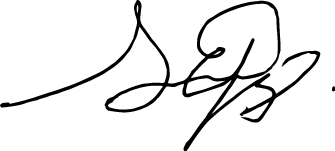 L.C.P. SANDRA ESCOTO LÓPEZSECRETARIO Y SÍNDICOC.c.p. Acuse.